CHRISTMAS MASS TIMES 2023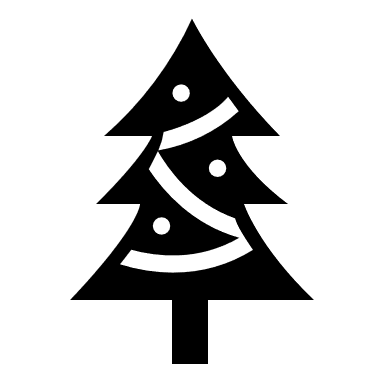 St JosephSt Anne & Holy FamilySt PatrickConfessionsTuesday 19thDecember 4pm-6pmWednesday 20th December 5:00pm-6:00pmThursday 21st December4:00pm – 5:00pm4th Sunday of AdventSaturday 23rd December5:30pm4:30pm6:30pmChristmas EveSunday 24th December5:00pm Carols5:30pm Mass6:00pm Carols6:30pm Mass4:00pm Carols4:30pm MassChristmas DayMonday 25th December10:00amNo MassNo MassNew Year’s DayMonday 1st January10:00amNo MassNo Mass